Personal Moral Compass: Navigating Ethical Ambiguity(Caritas Singapore)Registration Form 2018 Name: ______________________________________________________________________________Contact no.: ____________________          Email: ____________________________________________Mailing Address: _______________________________________________________________________		  _____________________________________________(S)________________________Parish (if applicable): _______________________________________________________________Ministry (if applicable): _____________________________________________________________Name of Recommender (if applicable): _________________________________________________________Designation and Signature of Recommender: ____________________________________________________I wish to register for the following module(s) (please tick):		   Module 1.     Who decides what is right or wrong?Dates: 4, 11, 18, 25 Jan, 1, 8 and 22 Feb 2018  [ 7 Sessions ]Module 2.    Becoming PersonsDates:  1, 8, 15, 22 Mar, 5 and 12 April 2018  [ 6 Sessions ]Module 3.   Christian MoralityDates: 19, 26 April, 3, 17, 24 and 31 May 2018  [6 Sessions ]Module 4.   Ethics of Love, Sex and MarriageDates: 12, 19, 26 July, 2, 16, 23 and 30 Aug 2018  [ 7 Sessions ]Module 5.   Stewards of LifeDates:  6, 13, 20, 27 Sept, 4 and 11 Oct 2018  [ 6 Sessions ]Module 6.   Social JusticeDates: 18, 25 Oct, 8, 15, 22, 29 Nov and 6 Dec 2018 [ 7 Sessions ]Course ContributionThe contribution for Modules 1, 4 and 6 is $70.00 each. And the contribution for Modules 2, 3 and 5 is $60.00 each. Your cheque is to be made payable to ‘Caritas - Personal Moral Compass’.   The cheque and completed registration form should be mailed to:Personal Moral Compass Course AdministratorCaritas Singapore55 Waterloo Street, #08-01Catholic Centre, Singapore 187954Cash payment could also be made at the Caritas Singapore’s office during office hours. For enquires, contact the course administrator at formation@caritas-singapore.org. or at 63374169 (DID). 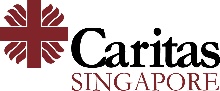 